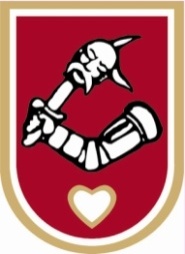 РЕПУБЛИКА СРБИЈААУТОНОМНА ПОКРАЈИНА ВОЈВОДИНAГРАДСКО ВЕЋЕ ГРАДА КИКИНДЕОБРАЗАЦ  ПРИЈАВЕ НА КОНКУРС за суфинансирање програмских активности Удружења у традиционалним манифестацијама и пројеката из области гастрономије и туризмаПоштовани/а,	Подносимо пријаву на Конкурс за суфинансирање програмских активности удружења у традиционалним манифестацијама и пројеката из области гастрономије и туризма  за доделу средстава путем дотација из буџета Града Кикинда за 2017. годину за реализацију пројеката удружења грађана, објављеног 31. августа 2017. године  и подносимо наш предлог пројекта. Предлог пројекта укључује сву обавезну документацију како је то наведено у Конкурсу за подносиоце Предлога пројекта.	Ја,  доле потписани/а, одговоран за пројекат у име  удружења односно организације  потврђујем да су:(а) информације изнете у предлогу пројекта тачне; (б) да подносилац пријаве испуњава све услове из конкурсне документације да учествује у реализацији овог пројекта; (в) да подносилац пријаве и особе предвиђене за реализацију пројекта имају и професионалне компетенције и наведене квалификације.ПРИЛОГ 1: ОБРАЗАЦ ПРИЈАВЕ НА ЈАВНИ КОНУРСНазив удружења:Адреса удружења:Име и презиме одговорног лица:Функција у удружењу:Потпис и печат:
(ОБАВЕЗНО)Датум и место: